OFFICE OF THE CHIEF JUSTICEMEDIA ACCREDITATION APPLICATIONKindly ensure that all information requested on the media accreditation request template is supplied in full. Templates with incomplete information will not be considered.The approval and issuing of media accreditation is entirely at the discretion of the Office of the Chief Justice (“OCJ”). The completion and submission of the media accreditation request template does not guarantee the granting of accreditation.All applications MUST be accompanied by:Copy of Identification Document / Passport; A letter from the editor or director of the publication / agency / media organization where the applicant is employed confirming the applicant’s employment or that they report on behalf of the organisation. This letter shall be submitted along with the completed application (without this, the application will NOT be considered); In the instance where an applicant is a freelance journalist, a press card along with the application must be submitted.Please see the next page for the media accreditation request template.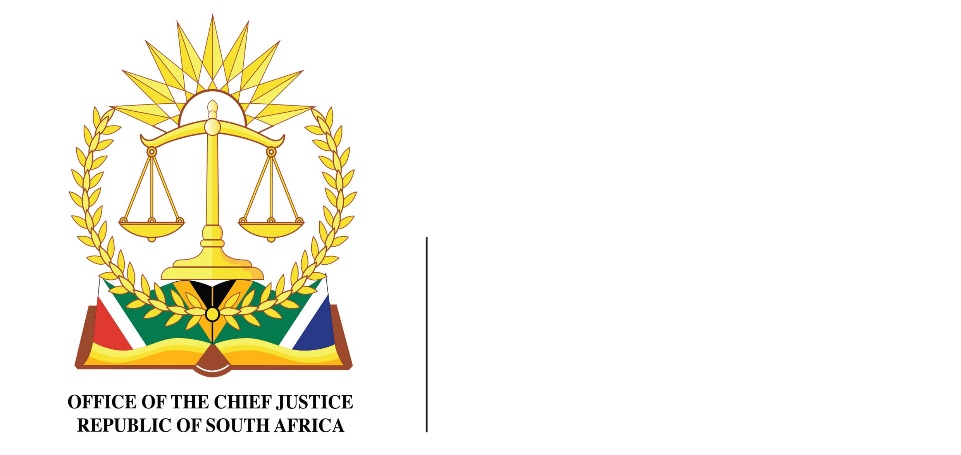 OFFICE OF THE CHIEF JUSTICE MEDIA ACCREDITATION TEMPLATE EVENT: _________________________________________________________DATE: ___________________________VENUE: _________________________________________________________NAME SURNAMEMEDIA HOUSEDESIGNATIONI.D. / Passport NumberEMAIL ADDRESSe.g JohnSmithABC TimesReporter123456789800JSmith@abctimes.co.za